w sprawie: przeznaczenia  do  zbycia  nieruchomości gruntowej    położonej  w    Gubinie                    przy ul.  Łąkowej   w    trybie     przetargowym.                   Na podstawie art. 30 ust. 2 pkt. 3 ustawy z dnia 8 marca 1990 roku o samorządzie gminnym  ( Dz. U.  z 2001 r.,  Nr  142 poz.1591 z późn. zm. ), art.13 ust. 1 i art. 28 ust. 1 ustawy  z dnia 21 sierpnia 1997 roku o gospodarce  nieruchomościami (Dz.U. z 2004r. Nr 261, poz.2603 z późn. zm.)  oraz uchwały nr XVI/195/2008 Rady Miejskiej w Gubinie  z dnia 7 lutego 2008 roku w sprawie określenia zasad nabywania, zbywania i obciążania nieruchomości oraz ich wydzierżawiania lub najmu na czas oznaczony dłuższy niż 3 lata lub na czas nieoznaczony,zarządzam, co następuje: §1. Przeznaczam do sprzedaży w trybie przetargu ustnego nieograniczonego nieruchomość gruntową oznaczoną w ewidencji gruntów nr 67/4 o pow. 861 m² położoną przy ul. Łąkowej w obrębie 10 miasta Gubina z przeznaczeniem pod budownictwo mieszkaniowe.§2. Nieruchomość winna być zbyta w przetargu w sposób określony rozporządzeniem Rady Ministrów z dnia 14 września 2004 roku w sprawie sposobu i trybu przeprowadzania przetargów oraz rokowań na zbycie nieruchomości /Dz.U. Nr 207 poz. 2108/.§3. Wykonanie zarządzenia powierzam Naczelnikowi Wydziału Nieruchomości i Gospodarki Przestrzennej. §4.  Zarządzenie wchodzi w życie z dniem podpisania.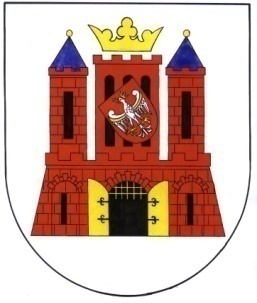 ZARZĄDZENIE nr 29/2009
BURMISTRZA MIASTA GUBINA
z dnia: 27 stycznia 2009 r.